SOUTH CANTERBURY PIPING & DANCING ASSOCIATIONHIGHLAND & NATIONAL DANCING COMPETITIONS CHAMPIONSHIP MEETING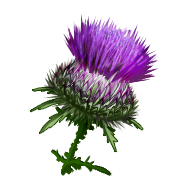 SATURDAY 1st AUGUST 2020 Evening of Friday 31st July if entries require.Permitted on 26/6/20 by Jess Bacon3 South Islands Championships16 South Canterbury ChampionshipsVenue:Timaru Boys High School211 North Street, TimaruAdjudicators:Cushla Piesse - Christchurch Jacqui Seque - DunedinENTRIES CLOSE:	Friday 17th July 2020 - No Late entriesTO:			Claire Farr			16 Irvine Street			TIMARU, 7910schighland.dancing@gmail.comTROPHY LISTBeginner	McFaden Cup - Beginners FlingNovice		Mrs J Halliday’s Cup – LocalTodd Challenge CupUnder 6		Lorraine Lobb Cup – FlingUnder 7		Diane Logan Cup – Fling		Hewson Sisters Cup – Local Most Points		Judith Rouse Cup – Most PointsUnder 8		Erskine Cup – Local Most PointsMary Frame Cup – Most PointsUnder 10	Colleen Richards - Highland Dress 		Jimmy Kershaw Cup - Highest Agg Marks Boy FlingBoyd Selwyn Cup - JigPeter Low Cup – Local Most PointsSC P & D Cup – Most Points	Under 12	Barbara Hollamby Cup – SwordEydith McKay - Highest Agg Marks Boy JigJoyce Loper Cup – Jig Flora Roberts Cup – Sailors McLeod Miller Cup – 10yr comp u/12Roddick Cup – Most Points Local BoyJones Cup – Local Most PointsCaledonian Cup – Most Points SC Caledonian Cup - Most PointsUnder 14	Clare Reid Tray - Deportment and InterpretationHarry McKay Cup – Sword		Cassie Parker Cup – Highland Dances		Teddy Harvey Cup - Most Points Local Boy		Alex Miller Cup - Local Most PointsBuchanan Cup – Most PointsUnder 16	Scottish Society Cup - Fling/S.Time Jig/Sailors/Seann 		City if Timaru Pipe Band Cup - Most Point Highland Dances 		Ineson Cup - Most Points South Island 		Lyne Cup - Local Most Points		Roxana Cup - Most PointsUnder 18	Stocker Family Cup - D.T JigWhitehorse Whisky Cup - Reel O’Tulloch/D.T Jig/Sailors/SeannMuriel Waugh Cup - SeannDawn Wood Cup - Local Most PointsMaureen Liddell Cup - Most PointsOpen		Orma Smith Cup - Irish Hornpipe		Norman Turner Cup - D.T Jig		George Ford Cup - Seann/S.T Jig/D.T Jig/Sailors/Irish Hornpipe		McKie Cup - Local Most Points		Ruth Brown Cup - Most Points Any Age	Highland Dress Girls		Highland Dress BoysOrma Smith Memorial Cup - Deportment and Interpretation Jim Glass Memorial Cup - Most Points Senior Highland Dances Bram Le Cup - Local Most Points of the DayKentola Cup - Local Runner Up Most Points of the DayKeenan Rose Bowl - Most Points of the DayWould the following competitors please return their trophies to the secretary before or on 1st August. Failure to do this will incur a fine. Holley Ferguson x2, Sofia Sheddon x1, Peyton Chapman x2, Georgia Tomasi x1, Charlotte Taylor x1, Emily Branje x1, Charlotte Taylor x1, Bridie Fifield x6, Charlize Blakely x1, Molly Harrison x1, Bailey Smith x3, Mackenzie Woolley x3, Megan Harrison x1, Abby Smith x2, Courtney Henshaw x2, Aine Blackman x1, Brook Smith x1, Daniel Duxbury x1, Macy Oliver x1, Iris Farr x1, Jackson Powell x2. BEGINNERS FLING – Open to registered competitors who have never competed before in any event. NOVICE - Open to competitors who have not won a 1st prize in any dance.LOCAL - Local competitors are those living between the Waitaki & Rangitata Rivers and as far back as Waimate, Hunter Hills, Mackenzie, Geraldine, Peel Forest.REELS - If insufficient entries, they will become solo dances and no late entries will be accepted for the solo dance.RULES/ CONDITIONS OF ENTRY Conducted under the rules of South Canterbury Centre of Piping & Dancing Association of New Zealand (Inc).All competitors dance at their own risk. The Centre accepts no responsibility for accident, mishaps or loss of property.Current registration is compulsory.The committee reserves the right to alter the order of events if circumstances require this.If there are insufficient entries for a championship (5), entries will be taken on the day at no extra cost.ENTRY & MUSIC FEES                                                                                                  Classes under 14 years (non Champ) - $3.50                   	Classes 14 & over (non Champ) -  $4.00            	Merit Awards/Championships under 14 - $4.00                                                        	Championships 14 & Over - $4.50  South Islands Championships - $5.00PRIZES5 competitors - 2 prizes, 7 competitors - 3 prizes, 12 competitors - 4 prizes, 15 competitors - 5 prizes, 20 + - 6 prizesNon Champs Under 14 yrs		Medals                                	                                	        Non Champs 14 & Over        		1st $8	2nd $5	3rd $4	4th-6th $3 Championships - Sashes and rosettes in all classesMerit Awards/Champs Under 14 yrs	1st $10 	2nd $8	3rd $6	4th-6th$4 Champs 14 & Over			1st $15 	2nd $10	3rd $8	4th-6th $5 South Island Championships - Sashes in all classesS.I Champs				1st $25 	2nd $20	3rd $15 4th-6th $10 ENTRIES CLOSE:	Friday 17th July 2020 - No Late entriesTO:			Claire Farr			16 Irvine Street			TIMARU, 7910schighland.dancing@gmail.comREFRESHMENTS - Morning, afternoon tea & lunch is available at the hall for purchase.     South Canterbury Centre Piping & Dancing Association NAME______________________________________________DOB_____________________ADDRESS___________________________________________________________________REG #______________________________Phone___________________________________E-MAIL ADDRESS_____________________________________________________________I hereby grant the Piping and Dancing Association of New Zealand the right to use my name and image (photograph or video) in any media publication, website or Association publication YES/NO      	If you elect not to grant the Association/Society the right to use your image, it is your responsibility to remove yourself from situations where photos are likely to be taken, such as at presentation time. The Association does not guarantee that your image will not be published as part of a larger group or performance photograph, and by participating in the competition or event you automatically waive your rights in respect of such images.FEES MUST ACCOMPANY ENTRIESCheques payable to South Canterbury Piping & Dancing Assn.Or Internet Bank 03 0887 0175898 000. Please include dancer’s surname as reference. Email schighland.dancing@gmail.comBoth entry form and fee must both be received before closing date.1U14Beginners Highland Fling3.5027Highland Fling4.002U14Novice Highland Fling3.5028Highland Reel S.C.Champ4.503U6Highland Fling3.5029S.T Jig S.C.Champ4.504U7Highland Fling Merit Award4.0030U18Irish Hornpipe S.I.Champ5.005Irish Jig3.5031Sailors Hornpipe 4.006Sword Dance3.5032S.T Jig S.C.Champ4.507U8Irish Jig S.C.Champ4.0033Seann Truibhas S.C.Champ4.508Highland Fling3.5034Reel O’Tulloch S.C.Champ4.509Sword Dance3.5035OpenSailors Hornpipe S.I.Champ5.0010Sailors Hornpipe3.5036Seann Truibhas S.C.Champ4.5011U/10Sword Dance S.C.Champ4.0037D.T Jig S.C.Champ4.5012Highland Fling3.5038Highland Fling 4.0013Sailors Hornpipe3.5039Irish Hornpipe S.C.Champ4.5014Irish Jig 3.5040Sword Dance S.C.Champ4.5015U/12Seann Truibhas S.C.Champ4.0016Highland Fling S.C.Champ4.0017Sailors Hornpipe3.5018Irish Jig3.5019Highland Reel3.5020U/14Reel O’Tulloch S.C.Champ4.00Entry Sub TotalEntry Sub TotalEntry Sub Total21Irish Hornpipe S.C.Champ4.00Admission fee - one per family includes emailed programmeAdmission fee - one per family includes emailed programmeAdmission fee - one per family includes emailed programme20.0022Highland Fling3.50Admission fee - one per family includes emailed programmeAdmission fee - one per family includes emailed programmeAdmission fee - one per family includes emailed programme20.0023Sword Dance3.50I would like to sponsor a class $10, $20, $30, $50I would like to sponsor a class $10, $20, $30, $50I would like to sponsor a class $10, $20, $30, $5024Sailors Hornpipe3.50I would like to sponsor a class $10, $20, $30, $50I would like to sponsor a class $10, $20, $30, $50I would like to sponsor a class $10, $20, $30, $5025U16Seann Truibhas S.I.Champ5.00Total EnclosedTotal EnclosedTotal Enclosed26Irish Reel S.C.Champ4.50Internet BankingInternet BankingInternet BankingY/N